План мероприятийна декабрь 2023Возможны изменения в датах и во времени проведения мероприятий в связи с изменением погодных и организационных условий.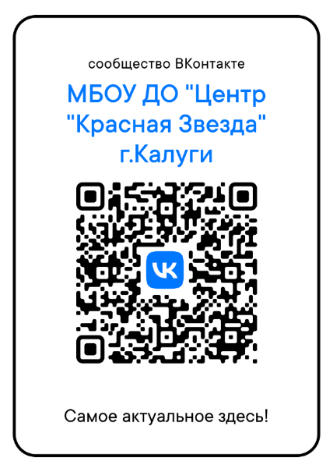 №п/пНаименование мероприятийДата и времяпроведенияМесто проведения1Новогодний конкурс «Оригинальное письмо Деду Морозу»01.12.2023-15.12.2023ул. Никитина, 121,Центр2Мастер-класс «Мастерская Деда Мороза»03.12.202314.0005.12.202317.00ул.Никитина, 121,кабинеты Центра3Внутри командный турнир по Чир спорту22.12.202312.00ул. Никитина, 121спортивный зал4Спортивные эстафеты «Весёлые снеговики»(в рамках программы Спорт в моём дворе)16.12.202314.00ул. Никитина, 121спортивная площадка5Культурно-спортивное мероприятие «Зимняя сказка под Новый год»24.12.202312.00ул. Никитина, 121спортивная площадка или спортзал6Культурно-спортивный праздник «Новогодний каламбур»24.12.202314.00ул. Никитина, 121спортивная площадка или спортзал7Открытое предновогоднее занятие по роуп скиппингу27.12.202316.00Ул. Телевизионная,3спортивный зал